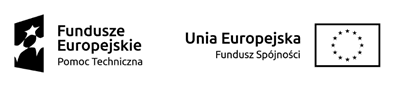 UWAGA !    ZMIANA TERMINÓW   
WSTĘPNYCH KONSULTACJI RYNKOWYCHDla inwestycji pn. „Kompleksowa modernizacja energetyczna budynków użyteczności publicznej” – Część V, w ramach działania: Szczegółowa analiza budowania partnerstwa publiczno-prywatnego w zakresie konińskich inwestycji w celu uzyskania praktycznych informacji dotyczących możliwości i warunków wdrożenia Projektu na bazie przyjętych założeń brzegowych przyszłej współpracy Podmiotu Publicznego z Partnerem Prywatnym. Zamawiający dokonuje zmiany następujących terminów w wstępnych konsultacjach rynkowych:Termin przesyłania ankiet do 20.10.2022 r.Terminy spotkań od 24 do 28.10.2022 r.Przeprowadzenie konsultacji rynkowych z udziałem Partnerów Prywatnych do 28 października 2022 r.Dokumenty z aktualnymi terminami w załączeniu do niniejszego pisma. Zmiany zaznaczono kolorem żółtym. Zatwierdzam 
 wz Prezydenta Miasta KoninaPiotra KorytkowskiegoPaweł AdamówWP.042.4.2022Konin, 04.10.2022 r.